Воинское захоронение в деревне Кчера (1944г.) Братская могила, 5 х 7 м, ограда металлическая. Гранитный обелиск, изготовленный в 1976 году, высотой 2,3 м., с надписью: "Вечная слава героям 1941 -1945 гг.". Количество погребенных –243 человека.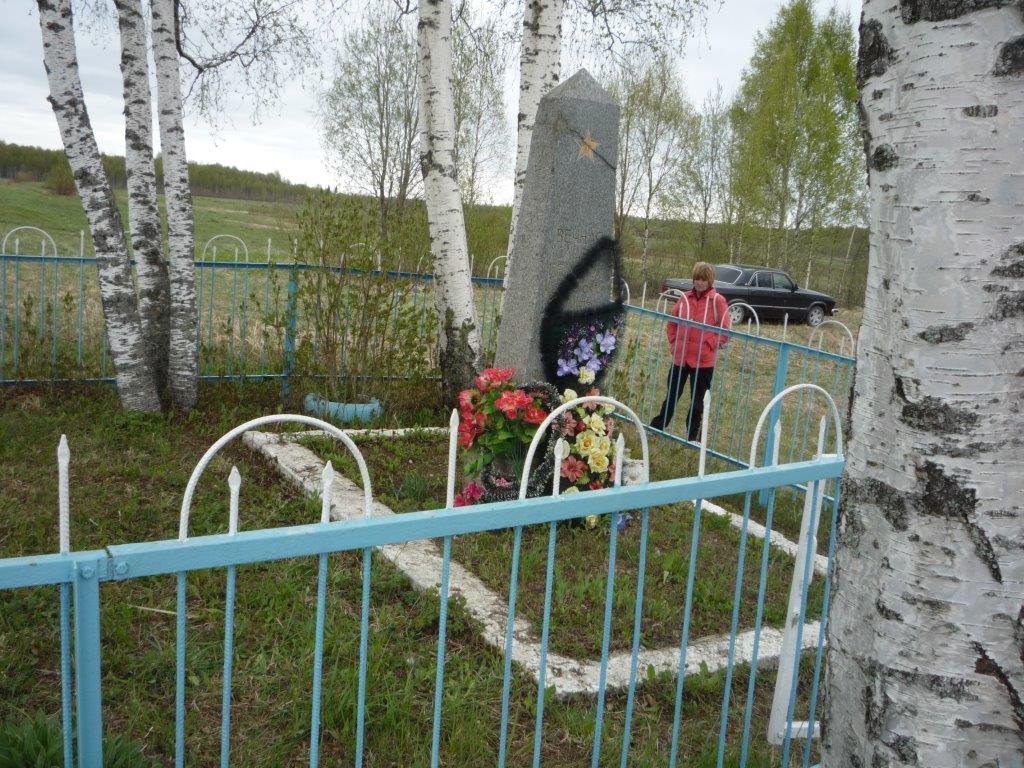 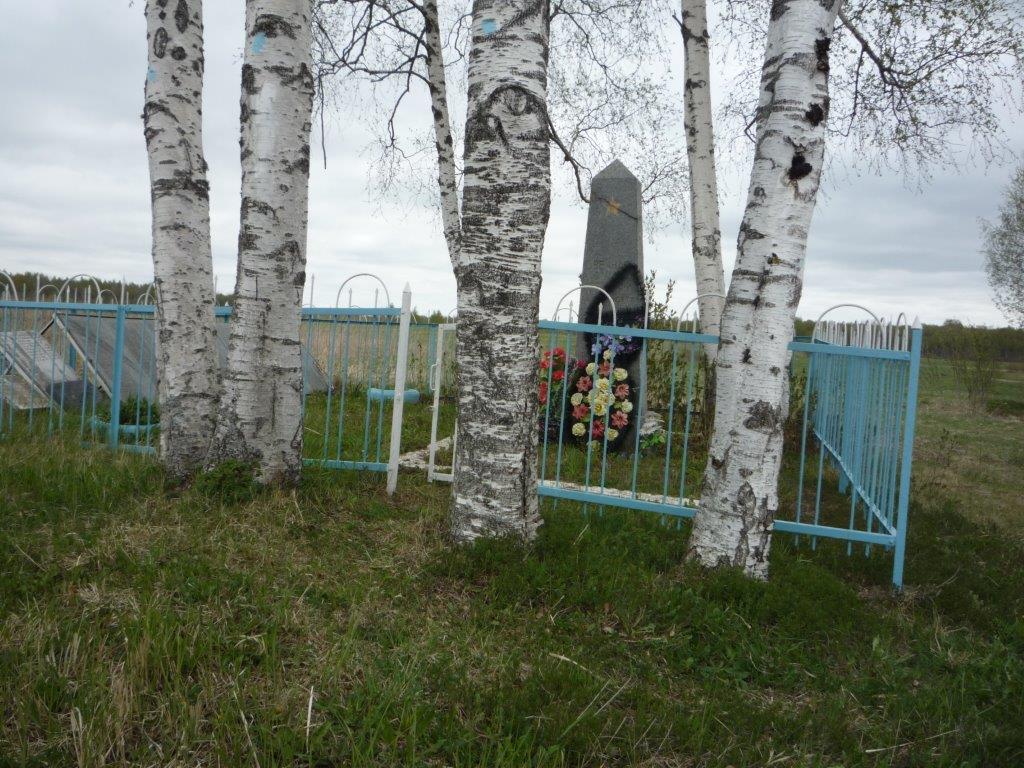 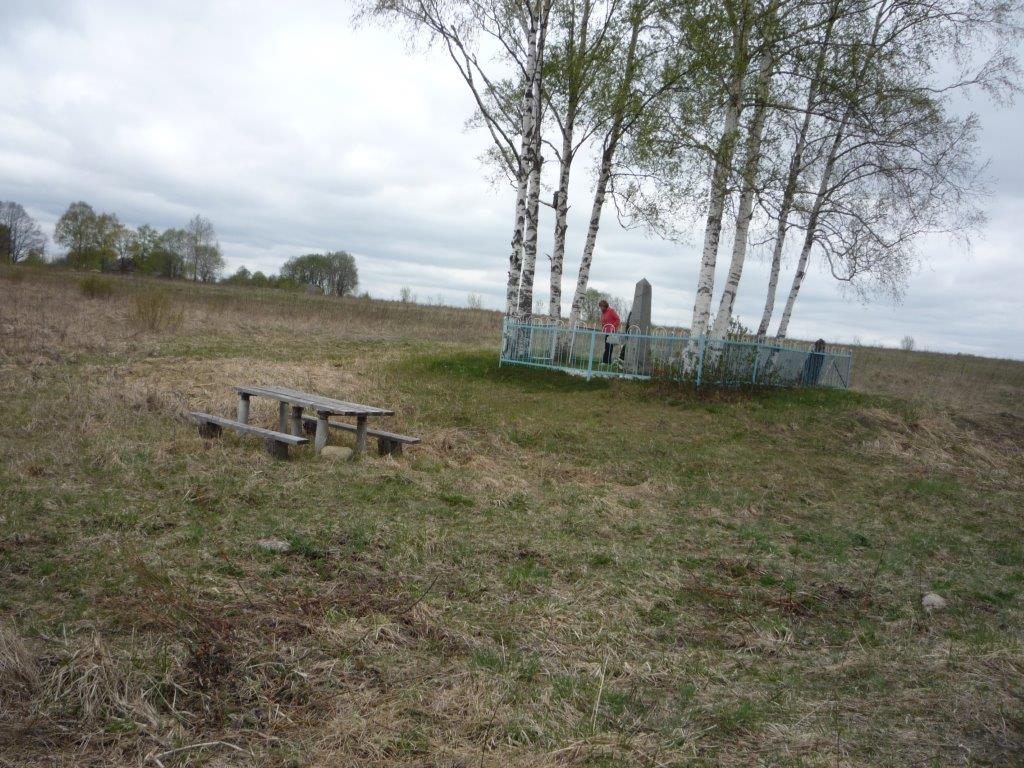 